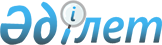 О присвоении наименований улицам села Маркатай, села Церковное Новомирского сельского округа Железинского районаРешение акима Новомирского сельского округа Железинского района Павлодарской области от 20 июня 2012 года N 01. Зарегистрировано Департаментом юстиции Павлодарской области 20 июля 2012 года N 12-6-151

      В соответствии с подпунктом 4) статьи 14 Закона Республики Казахстан от 8 декабря 1993 года "Об административно-территориальном устройстве Республики Казахстан", пунктом 2 статьи 35 Закона Республики Казахстан от 23 января 2001 года "О местном государственном управлении и самоуправлении в Республике Казахстан", с учетом мнения населения, принимаю РЕШЕНИЕ:



      1. Присвоить наименования улицам села Церковное, села Маркатай Новомирского сельского округа Железинского района согласно приложения  к настоящему решению.



      2. Контроль за исполнением данного решения оставляю за собой.



      3. Настоящее решение вводится в действие по истечении десяти календарных дней после дня его первого официального опубликования.      Аким Новомирского

      сельского округа

      Железинского района                        Ш. Касенов      "Согласовано"      Начальник отдела культуры, развития

      языков, физической культуры

      и спорта Железинского района               У. Аканов

      2012 год      "Согласовано"      Начальник отдела архитектуры,

      градостроительства и строительства

      Железинского района                        У. Уралов

      2012 год

Приложение        

к решению акима Новомирского  

сельского округа Железинского  

района от 20 июня 2012 года N 01

      1. Наименование улицы села Маркатай – Маркатай.



      2. Наименование улиц села Церковное:

      1) улица N 1 – 1 Мая;

      2) улица N 2 – Абая;

      3) улица N 3 – Ленина;

      4) улица N 4 – Лесная;

      5) улица N 5 – Мира;

      6) улица N 6 – Новая;

      7) улица N 7 – Победы;

      8) улица N 8 – Советов.
					© 2012. РГП на ПХВ «Институт законодательства и правовой информации Республики Казахстан» Министерства юстиции Республики Казахстан
				